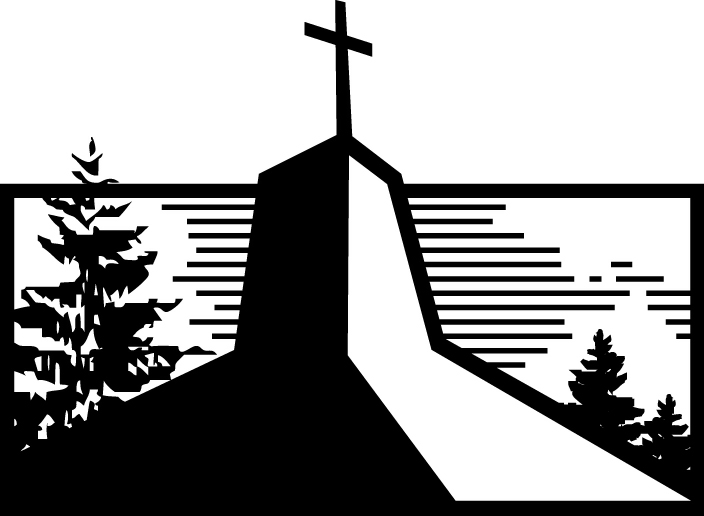 Heading Home (Part 2)Ruth 1:19-22When Suffering Clouds Our ThinkingWhat Naomi thinks: “God has made my life ____________________.”Ruth 1:20How Naomi feels: “I was full, now I’m ____________________.”Ruth 1:21The reality: God’s ____________________ is always ____________________.Ruth 1:22; 2 Corinthians 12:8-9THE SOLUTION  A good practice in times of suffering is to ____________________ our hearts and minds with ____________________.Psalm 25:5; Psalm 119:433 Truths to Consider in Times of Suffering1. Consider God’s ____________________ acts of ____________________.Psalm 36:5-6; Psalm 78:11-162. Consider the small ____________________ of God’s ____________________.Philippians 1:3-5; Philippians 2:25; Philippians 4:183. Trust that God is leading ____________________ toward his kingdom ____________________.Romans 8:28Christ ConnectionWhile Naomi felt afflicted by our Father, Jesus was truly afflicted ____________ at the cross. And just as Ruth understood Naomi’s suffering and remained by her side, Jesus ____________ our suffering and _____________ with us.Joshua 1:9; Matthew 27:46; Matthew 28:20; Hebrews 4:14-15Heading Home (Part 2)Ruth 1:19-22When Suffering Clouds Our ThinkingWhat Naomi thinks: “God has made my life BITTER.”Ruth 1:20How Naomi feels: “I was full, now I’m EMPTY.”Ruth 1:21The reality: God’s GRACE is always PRESENT.Ruth 1:22; 2 Corinthians 12:8-9THE SOLUTION  A good practice in times of suffering is to FILL our hearts and minds with TRUTH.Psalm 25:5; Psalm 119:433 Truths to Consider in Times of Suffering1. Consider God’s PAST acts of FAITHFULNESS.Psalm 36:5-6; Psalm 78:11-162. Consider the small MARKS of God’s GRACE.Philippians 1:3-5; Philippians 2:25; Philippians 4:183. Trust that God is leading ALL THINGS toward his kingdom PURPOSES.Romans 8:28Christ ConnectionWhile Naomi felt afflicted by our Father, Jesus was truly afflicted FOR US at the cross. And just as Ruth understood Naomi’s suffering and remained by her side, Jesus UNDERSTANDS our suffering and ABIDES with us.Joshua 1:9; Matthew 27:46; Matthew 28:20; Hebrews 4:14-15For Further Study(Readings and Questions for Life Groups or Personal Study)_________________________________________________________________________________________________Getting StartedShare with your group about a time someone encouraged you by their personal care for you. How has their care for you influenced the way you care for others?“Self-care” is a trendy topic nowadays. How might filling our hearts and minds with God’s Word and his promises be some of the best self-care we could turn to in difficult times? Digging DeeperRead Psalm 44:1-3. What do these verses teach you about God’s past acts of faithful care? How might remembering God’s past faithfulness encourage you through present sufferings?Now read Psalm 44:26. What relationship do you see between God’s past faithfulness and his unfailing love?  How does this influence the way you petition and pray to our heavenly Father?Driving It HomeOn Sunday, Marttell mentioned three truths to consider in our times of suffering. What are those three truths? Are there any other truths or promises in the Bible that you can think of? What practical steps can you take to remember these biblical truths and promises?Sometimes, like Naomi, our suffering clouds our thinking and leads us to doubt God’s goodness. Of the three truths Marttell mentioned on Sunday, which one helps you the most to remember God truly loves you? Why?loMarttell SánchezAugust 15, 2021Message #3 / Ruthlonewlifeukiah.com/sermonsMarttell SánchezAugust 15, 2021Message #3 / Ruthnewlifeukiah.com/sermons